	Tko su Kristadelfijanci? (Who are the Christadelphians?)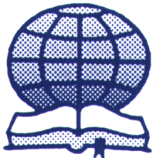 Sigurno ima mnogo ljudi koji osjećaju da nešto postoji izvanredno i značajno u osobi i učenju kao što je Isus Krist. Kada promatramo ''kršćanstvo'' u povijesnom i modernom obliku, nailazimo na veliku raznovrsnost crkvi i zajednica, s različitim utemeljenjima, podučavanjima i postupcima. Postojanost velikih grupa, koje se nazivaju ''kršćanima'' zbunjuje, jer odustaju od potražnje za ''istinom'' kao beznadnom.Ova brošura je napisana da nam ukaže na postojanost zajednice Kristovih vjernika, koji se nazivaju ''Kristadelfijanci''. Postoje u malim grupama u cijelom svijetu .Gdje god postoje, imaju utvrneno članstvo na temelju vjere. Temelj njihovog vjerovanja je načelo, po kojem su Krist I njegovi apostoli podučavali u prvom stoljeću o istini , koja i danas postoji. Biblija je njihova jedina moć.DRUŠTVO SLJEDBENIKAKristadelfijanci nemaju plaćeno svećenstvo, izranenu službu, poglavara crkve i zakonodavno vijeće. Naša zajednica organizira svoje vlastite poslove i svuda je način isti. Kao ''starješine'' iz vremena Novog Zavjeta, članovi su upućeni na vonenje poslova u zajednici i predsjedavanju na sastancima.Na susretu u ''lomljenju kruha'' u ''prvom dijelu tjedna'' se pjeva, moli, čita i raspravlja o Bibliji. Kruh i vino kruži menu prisutnom braćom i sestrama. Dobrovoljni prilozi plaćaju sve troškove. Ako su neki sljedbenici u prvom stoljeću bili u mogućnosti prisustvovati sastancima, vjerujemo da su u tom trenutku prepoznali njegovu važnost , jer je u skladu s štovanjem Novog Zavjeta. Kao Isusovi učenici, navješćujemo njegovu poruku o životu, svima koji su je željni čuti, našu djecu I mlade podučavamo u Nedjeljnim školama i grupama mladih. Podučavamo život vjere i molitve, pokornost Isusovim zapovijedima menu našim članovima zajednice.IME ''KRISTATDELFIJANCI''Ime ''Kristadelfijanci'' je izabrano jer znači ''braća i sestre u Kristu''. Koristi se više od 120 godina, da bi se razlikovala zajednica. U Birminghamu (UK) od 1864 izlazi Kristadelfijanski časopis. Sadrži informativne članke I pojedinosti o zajednici iz cijeloga svijeta. Predočava brošure i knjige za potrebe članova i njihovih prijatelja. Druge organizacije u svijetu promiču propovijedi Evannelja u vlastitim krugovima I dalje.Postoji nekoliko ''domova'' u različitim zemljama koji se brinu za stare i nemoćne. Dobrovoljni prilozi su napravljeni za individualne članove kojima je potrebna pomoć.ZNAČAJNI TEMELJIZašto bi Kristadelfijanci zaslužili više pažnje od drugih grupa vjernika koji tvrde da prate podučavanje Biblije?Odgovor je njihovo poučavanje Biblije je različito od drugih vjeroispovijesti. Razlika potječe od uvjerenja da poučavanje većine ''Kršćanskog svijeta'' u istinosti ne predstavlja vjeru Krista i njegovih apostola. Vjerujemo da smo čitajući Bibliju s pobožnosti, dosegnuli istinito razumijevanje ''dobrih vijesti Kraljevstva Božjeg i imena Isusa Krista''. Različita gledišta današnjih Kristadelfijanaca su rezultat ovoga procesa.BIBLIJA U CIJELOSTIKoja je poruka Biblije i zašto je drugačija od poznatih ''Kršćanskih''ideja? Potječe od važnoga načela da se Biblija mora razumjeti u potpunosti. Podržavati odrenena učenja, prihvaćajući neke dijelove Biblije i zanemariti druge je lagano. Kao primjer, danas je popularno odbacivati većinu Starog Zavjeta. Dokumenti-zakon, psalmi i proroci prihvaćeni su od Isusa i njegovih apostola kao ''riječ Božja''. Biblija je cjelina: Božje objavljenje za čovječanstvo počinje u Starom Zavjetu inastavlja se u Novom. Sav Božji savjet proizlazi iz Biblije.Kristadelfijanci Bibliju prihvaćaju isključivo kao Riječ Božju. Stoga ju čitaju redovito i pažljivo. Plan čitanja, poznato kao Biblijsko Društvo, omogućuje im čitanje Starog Zavjeta jedanput na godinu i Novoga Zavjeta dvaput.Postoji još jedno gledište od velike važnosti: Ako čovjek želi razumjeti Bibliju, mora biti spreman na činjenicu da je ona u potpunosti iskrena o svemu, a pogotovo o nama. Biblija je najrealističnija knjiga na svijetu, suprotstavlja se krutim posljedicama života bez želje za razmišljanjem. Ljudski problemi, rase i individualci su iskreno odreneni. Porijeklo problema je objašnjeno tako i njihovo rješenje. Biblija ih rješava u skladu s povijesnim činjenicama i ljudskim životom.BOG STVORITELJ I OTACBiblija Boga prikazuje kao Stvoritelja Neba i Zemlje. On je kralj vječnosti, besmrtnosti, nevidljivosti i samo Bog. Sa Svetim Duhom, izrazom Njegove moći, On nadzire sva dogananja u svijetu u skladu s njegovom svrhom za čovječanstvo. Svetost i istina su Njegove karakteristike. S Njim nema prevara i laži, niti On može ignorirati ljudsku neposlušnost. Uz to opisuje ga se kao Bog milosrna i dobrote, spor na srdžbu i bogat u postojanoj ljubavi i vjernosti, opraštajući nepravdu, opačine i grijeh, ali krivca nekažnjena ne ostavlja. Ovo je prikaz vječnog Stvoritelja, uzvišeni moralno Biće, koji je ujedno Otac onih koji ga traže u skladu s Njegovom riječi. O Njemu se može učiti samo u Bibliji.ŽIVOT NA ZEMLJIPostoji dojam da Biblija nije zainteresirana za život na zemlji i za sve što se ovdje dogana. Kaže se da je veliki interes Biblije za nebesa, boravište pravednih. Ovo je velika greška. Svrha Božjeg otkrivenja nam pokazuje Njegovu brigu za čovječanstvo i postojanje na Zemlji. Kao što je i sam rekao: ''Ovako govori Jahve, Stvoritelj nebesa, on je Bog koji je oblikovao i sazdao Zemlju, koji ju je učvrstio i nije ju stvorio pustu, već ju je uobličio za obitavanje'' (Izaija 45:18).Bog je zabrinut za Zemlju i za sve nacije koje na njoj žive. Razvoj velikog kraljevstva je pod Božjom kontrolom. Predvineni su svi problemi svijeta i za njih postoji rješenje: Uspostavom novog Božjeg poretka na zemlji, na način na koji će čovječanstvo naučiti bolje živjeti. Biblija je realna i praktična u svojoj brizi za vjeru cijelog čovječanstva. Njena vizija budućnosti je cilj: ''Zemlja će se napuniti znanja o slavi Jahvinog, kao što vode prekrivaju more'' (Habakuk 2:14).Iako je ovo proročanstvo bilo propisano 600 godina prije Krista, u cijelosti predstavlja Biblijsko gledište svijeta. U potpunosti je važna za naše problematično stanje.IZRAEL U BOŽJEM PLANUPažljivi čitač Biblije neće imati nikakve sumnje, da Izraelski narod zauzima posebno mjesto u Božjem planu. Većini se ljudi danas, teško pomiriti sa veličinom modernog Izraela. Kako je došlo do posebne veze?Biblija nam pokazuje da je ljudska rasa napustila Boga, u ranom stoljeću svoga postojanja, uslijed čega ''Zemlja je u Božjim očima iskrvarila i nepravdom se napunila'' (Postanak 6:11). Tako je Božja osuda dovela do poplave. Ne zadugo, sve dok čovječanstvo nije pokazalo sklonost ka zlu. Stoga je Bog odlučio stvoriti zajednicu koja će se držati Njegove riječi.Izabrao je Abrahama, čovjeka od vjere i dao je njemu i njegovim potomcima velika obećanja, uključujući budući posjed zemlje Kanaan i blagoslove za sve narode (Postanak 12:1-3; 13:14,15).S Božjom moći, Abrahamovi potomci su izvedeni iz Egipta i smjestili su se u 12 plemena u obećanoj zemlji, Izraelu. Živjeli su pod zakonom, u skladu s Božjim pravilima, koja su im dana kroz Mojsiju. Namjera je bila da ih se pouči i da budu ljudi u službi Božjoj, koji će drugim narodima pokazati ispravnost Božjih putova.Ali Židovi su više puta zanemarivali štovanje Boga i okrenuli se štovanju idola, njihovih poganskih susjeda. Kao posljedica toga bili su istjerani iz svoje zemlje, pod najezdom nepoznatih sila. Unatoč Božjem upozorenju, stoljećima su živjeli rasuti u progonstvu. Ipak, unatoč svojoj samovolji, držali su se Božje riječi u Izraelu i tijekom izlaska u druge zemlje.OBEĆANJA PATRIJARSIMAObećanja koja je Bog dao Abrahamu nisu se samo ticala Izraelski narod.Bio bi ''otac svih naroda'' (Postanak17:5), iako bi to bio poseban Židovski potomak, koji bi ispunio obećanja i blagoslove za sve ljude. Taj potomak je Isus Krist. Kasnija obećanja Davidu, jednom od kraljeva Izraela, jasnije su pokazala što bi Isus trebao ostvariti i kako će ''On biti velik i zvat će se Sin Previšnjega, Gospodin Bog dat će mu prijestolje Davida oca njegova. On će vladati kućom Jakovljevom dovijeka. I njegovo kraljevstvo neće imati kraja“ (Luka 1:32,33).Božji plan s Izraelom je bio da se od njih napravi središte za vjerne u stoljećima prije Krista Isus Krist je bio Židov, koji je najavljivao dobre vijesti, kako njegove vjerne sluge mogu s vjerom postati djeca Abrahamova i naslijediti obećanja. Apostol Pavao u Galaćanima piše: ''Svi koji ste u  Krista kršteni, Krista ste obukli. Nema tu više Židova ni Grka, nema više robova ni slobodnih, nema više muškog i ženskog, jer ste svi samo jedan u Kristu Isusu. A ako vi pripadate Kristu, ondaste Abrahamovo potomstvo, baštinici po obećanju. (Galaćanima 3:27-29)ISTINA O ČOVJEČANSTVUOd početka povijesti, ljudi su tražili utjehu i ispunjenje o sebi u vlastitoj prirodi. Ipak, Biblija nas ohrabruje. Potpuno je realna o nama samima, našoj snazi i slabosti. Stvoreni smo na ''sliku Božju'', dane su nam velike umne sposobnosti. Imamo snagu savjesti, koja nas upozorava na učinjenu štetu i imamo snagu volje omogućujući nam da napravimo odluke koje utječu na naše ponašanje i živote.Još imamo snažnu želju koja traži zadovoljstvo: popuštati pritiscima na mnoge načine, postizati materijalno vlasništvo i braniti naš ponos. Ljudska povijest je zapis na način na koji su muškarci I žene dopustili svojim željama da nad njima dominiraju. Patnja i sukobi su bile neizbježne posljedice.ČOVJEK JE SMRTANZašto se priroda čovjeka ovako ophodi? Biblija zato kaže, da su prva ljudska bića imala slobodu izbora ali su više voljeli zadovoljiti sebe i odbaciti jasne Božje zapovijedi. Bio je to čin buntovništva, koje Biblija naziva grijehom. Posljednja je bila smrt. Da je na nama, mi bi propali I prestali postojati. ''Tada će se probuditi mnogi koji snivaju u prahu zemljinu, jedni za vječni život, drugi za sramotu, za vječnu gadost. (Danijel 12:2) Poznata je ideja da čovjek posjeduje ''besmrtnudušu'' i poslije smrti odlazi u ''raj'', nije Biblijsko učenje. To je ideja poganih, koja je prihvaćena unutar učenja Crkve. Kao primjer to je promjena u Kršćanskom vjerovanju.Grob ne mora biti kraj za nas, kao što ćemo vidjeti.NARAV ISUSAPostoji važan ishod u razumijevanju čovjekove prirode, omogućuje nam da razumijemo život I smrt Isusa Krista.Evannelje po Luki opisuje kako je Isus bio ronen od mlade Izraelke, Marije od Nazareta uz pomoć Duha Svetog. Isus je ronen od majke kao ''sin čovječji''. Naslijedio je našu fizičku narav u punom smislu kao rezultat ''jednoga koji je iskusan u svemu (kao i mi) samo što nije sagriješio (Hebrejima 4:15). Ali, bio je i ''Sin Božji'' zato što je Bog bio njegov Otac. Iskušavajući sebe za vlastite želje, nadjačao je sva iskušenja. Uvijek se pokoravao Očevoj volji, govoreći ''Neka ne budemoja, nego tvoja volja'' (Luka 22:42).Isus je bio ''bez grijeha'' i u svojoj smrti na križu je postao žrtva za grijehe, ''Jaganjac Božji koji oduzima grijehe svijeta'' (Ivan 1:29). Njegovo tijelo je skinuto sa križa i pokopano. Ali Bog nije mogao ostaviti u cijelosti pravednog čovjeka u grobu zauvijek. Stoga nikome nije dopustio da ''vidi istrunule''(Djela 2:31) i uskrsnuo ga treći dan. Isusu je darovana besmrtnost ''smrt nad njim više ne gospodari'' (Rimljanima 6:9). Stoga se uzdiže na nebesa i sjedi s desna Ocu.SIN BOŽJI NE BOGVažna svrha koja se pojavljuje Isusovom smrću je primjer plemenitog samopožrtvovanja. Bila je ključna za ispaštanje grijeha, koja nama grješnicima daje nadu. Tragično je što modern Kršćanstvo ovo razumijevanje iskrivljuje doktrinom Trojstva, koje se pojavilo 300 godina poslije Isusove smrti, kao posljedica raskola Crkve. Vjerovanje pokazuje da je odluku o Svetom Trojstvu donijela Crkvena vijeća u 4-om i 5-om stoljeću. Ovakvo učenje se ne može naći u Bibliji. Ideja prijašnjeg postojanja ''Isus Bog'' bitno mijenja činjenicu Isusa kao nezavisnog, odgovornog Sina čovječjeg koji je bio Sin Božji i za svagda oduzima pravo značenje njegova života i njegove smrti za ispaštanje grijeha.Slično, Sveti Duh nije u Bibliji prikazan kao treća ''osoba'' Svetog Trojstva. To je moć po kojoj Bog postiže svoje ciljeve, fizički i duhovno. Uvijek je pod kontrolom Oca, pa Sina i ne predstavlja njihovo djelovanje kao objekt štovanja.Stoga se može vidjeti pravo razumijevanje ljudske prirode i prirode Isusa, kao središte kako Bog kroz Isusa omogućuje za žene i muškarce spašene od smrti i grijeha. Samo u bibliji nailazimo na prave istine o Isusu Kristu.DAVAO I SOTONASpoznati Istinu ljudske prirode, velika je pomoć prema razumijevanju ''navla '' i ''sotone'' u Bibliji. Ti pojmovi imaju dugu tradiciju u ljudskim praznovjerjima o Zlim duhovima, aktivnim protiv Boga i koji primamljuju čovječanstvo na zlo.Popularno razumijevanje tih pojmova ne potječu iz Biblije već u poganskoj kulturi puno prije Kršćanske ere.Gdje su pisci, pod Božjim nadahnućem, povremeno koristili te pojmove i koji su rijetki u Bibliji-oni samo predstavljaju zle namjere ljudske prirode. Karakteristično je da kroz Bibliju grješnici nikada nisu bili ohrabreni da krive nekoga drugog za svoje greške osim sebe. Uporni neprijatelj Boga je ljudski um i njegova potreba za zadovoljstvom. Pravo biblijsko učenje o ljudskoj prirodi govori o oslobonenju od straha i zlih sila i govori tko je pravi Božji neprijatelj.DOBRE VIJESTIKao što vidimo Biblija otkriva sve ljudske slabosti koje vode u smrt. No to ne mora značiti kraj, jer Evannelje je poruka nade. To je ''sila Božja za spasenje'' (Rimljanima 1:16), mogućnost oslobonenja od smrti i grijeha. Zato je Biblijsko Evannelje ''dobra vijest''.Njegova poruka je za sve ''pokajanje'' i vječni život. Apostol Petar kaže da Bog ne želi da umremo, ali da svi pristupimo obraćenju (2 Petrova 3:9). Ono što se ''pokajanjem'' želi reći, apostol Pavao objašnjava nadom za sve ljude koji hoće da se spase i donu do potpune spoznaje istine (Prva Timoteju 2.4). Shvaćajući ''istinu'' o sebi i Božjem otkupljenju u Kristu, vjernik je pozvan od Boga da ''ima drugi um''. Pokajanje nije iznenadno uzbunenje, koje prolazi jednako brzo kao što dolazi, već je razborito uvjerenje vjernika o njegovom istinitom postojanju, njegovoj potrebi za ispovijest grijeha od Boga, molitva za oprost i odlučnost za život u skladu s zapovijedima Krista.KRŠTENJEKada bi dosegnuli odreneno stanje uma, vjernici su u vrijeme Krista bili ''kršteni'' potpunim uranjanjem tijela u vodu. Tako su bili ''Zajedno s njim ukopani u krštenju'' (Kološani 2:12), umirali su simbolično s Isusom na križu i kako je uskrsnuo od mrtvih, tako i oni izlaze iz vode krštenja koja označava početak ''novog života''. To je potreba današnjih pravih vjernika. Nijedna vlast od vremena apostola to nije mogla promijeniti.Bog, u Svojoj milosti, je spreman prihvatiti one koji usvajaju ovaj odnos. Oprostit će im grijehe i dovesti ih u zajednicu s Njim. Udaljavanjem grijehom od Boga, pravi vjernici postaju sinovi i kćeri Boga svojom pokorom i vjerom. Oni su nasljednici vječnog života u skladu s Božjim obećanjem. Ako ih smrt dostigne, umiru u nadi uskrsnuća onoga dana kada se Isus vrati. Nagrada za vjernost je u daru vječnosti, kao što je Isus rekao: ''Oni neće moći više ni umrijeti, jer će bitislični annelima'' (Luka 20:36). Ako budu živjeli u vrijeme Isusovog povratka i uskrsnuća od mrtvih, vjernim slugama biti će darovan novi život. I tako će se ispuniti najpoznatiji stih Novog Zavjeta: ''Da, Bog je tako ljubio svijet da je dao svoga jedinoronenog Sina da ne pogine ni jedan koji u njega vjeruje, već da ima život vječni'' (Ivan 3:16).KRALJEVSTVO BOŽJEJednom kada se istina o ljudskoj prirodi shvati, razumjeti će se zašto ljudska vlast kroz stoljeća nije uspjela uspostaviti mir na zemlji. Ljudski umovi su nemoćni da se nose sa nastalim problemima, ali je Biblija od početka predvidjela njihova rješenja. Božje miješanje u ljudske poslove u kritičnim trenutcima kroz povijest je postojano proročanstvo iz Biblije. Povratak Isusa Krista na zemlju, sa mjesta odakle je i uskrsnuo, bila je sveopća nada vjernika. Crkva se toga odrekla u ranim stoljećima, zato što se Krist nije vratio kako su se nadali. Isto tako, to se učenje kosilo sa njihovim načelima da nakon smrti uživaju u raju. U Novom Zavjetu se poziva na Drugi Dolazak Krista i apostoli u svojim pisanjima to uzimaju zdravo za gotovo.KADA ISUS DOdESmisao ponovnog dolaska Isusa Krista je utemeljenje Božje vlasti na zemlji.Prvo, biti će sunenje, još jedno Biblijsko učenje koje je u velikoj mjeri odbačeno.Isus, kako piše Pavle Timoteju ''će suditi žive i mrtve njegovim dolaskom i njegovim kraljevstvom (2.Timotej 4:1). Posije uskrsnuća, pojedinci koji su razumjeli Božje Evannelje ''pojavit će se pred tronom Isusovim'' da prime nagradu za svoja djela, ''dobra ili loša'' (2.Korinćanima 5:10).Onda će na red doći narodi, koji će biti pozvani ''Bojte se Boga i zahvalite mu, jer je došao čas njegova Suda (Otkrivenje 14:7). Biblija bez sumnje govori da će mnogi narodi odbiti poziv i morati se naučiti pokornosti. Na taj način će ponovo učiti o ljudima na zemlji pod novim Božjim Kraljevstvom i Kristom Kraljem. Kada se Božja volja bude poštovala i razumjela, tada će se uspostaviti mir i pravda na zemlji i menu ljudima.ŽIVOT SLJEDBENIKAVjerujući kako Biblija prikazuje Evannelje, bitno mijenja njegov izgled.Pravi sljedbenik Krista ima novi značaj u svome životu: Božja volja je bezgranična i Krist je Kralj. Kraljevstvo koje će Krist uspostaviti svojim Drugim Dolaskom je tamo gdje vjernik pripada. Slijedeći apostolsku naredbu: ''Pokoravajte se svakoj ljudskoj ustanovi'' (1.Petrova 2:13), on će se pokoriti svim zapovijedima vlasti, osim ako se ne sukobi s zakonom Božjim. Onda će slijediti Petra koji kaže: ''Treba se više pokoravati Bogu nego ljudima'' (Djela 5:29). Kada njegov narod pone u rat, pravi vjernik koji prihvaća učenje iz Novog Zavjeta, ne može se boriti niti prisustvovati u ratu. Ne može ubiti čovjeka. Kristadelfijanci imaju stare zapise gdje su odbijali pristupiti vojsci i mnoge vlade su prepoznale iskrenost njihovih uvjerenja.MIR UMANajveći utjecaj na čovjeka ima njegov osobni život. Njegove su oči otvorene prema zadovoljavanju vlastitih želja, pohlepnosti i ponosu, koji su veoma očiti u ljudskom društvu. Postoji Kristov primjer, koji se okanio vlastitih žudnji da bi ispunio volju Božju. Prepoznavajući veliku milost koju je primio u oproštenju od grijeha i u zajednici s bogom, sluga Krista teži istoj ljubavi, milosti i dobroti prema drugima, govoreći istinu i ponašati se časno u skladu sa svojim djelovanjem. Iako se savršenost ne postiže zbog ljudske slabosti, njezino prepoznavanje dovodi do spokoja i mira u ovim burnim vremenima. Kristadelfijanci iz Biblije znaju da sadašnje vrijeme čovjekove vlasti dolazi kraju. Dok još ima vremena, oni pozivaju sve da preispitaju istinita poučavanja iz Biblije. Jednom kada je spoznao istinu ''pravi'' istraživač će cijeniti novo mišljenje koje je stekao o svom životu i životu općenito. On ili ona će biti bolje opremljeni da se suoče sživotom, s pomiješanim osjećajem radosti i tuge. Osoba će biti potkrijepljena vjerom uz Božju pomoć i istinu Njegove Riječi, Podržavan obećanjem da je Bog milostiv Otac i da je Isus njegov zagovornik. U ovom životu službe i vjere, osoba će uživati potpornom društvu onih, koji vjeruju u iste stvari. Bog još zove ljude u svoje Kraljevstvo. Tvoja budućnost ovisi o tvome odazivu. 						Translated into Croatian by Ira Kovač)Što dalje?Potvrđujemo da mnoge stvari koje ste pročitali u ovoj brošuri su veoma različite od onoga što ste čitali ili pročitali drugdje. Pozivamo vas da pročitate Bibliju za sebe da vidite Istine koje sadrži. Možemo vam pomoći omogućivanjem besplatne literature koja će vas uputiti. Otkrivanjem više o Kristadelfijancima i čitanjem Biblije za sebe, posjetite našu internetsku stranicu ili nas kontaktirajte pismom ili elektroničkom poštom. www.cbm4yu.com 